Publicado en Madrid el 28/05/2018 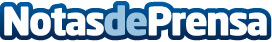 ¿Qué consecuencias tendrá el Brexit para el viajero? La opinión de EsedigitalTras el resultado del referéndum de 2016 sobre la permanencia del Reino Unido en la Unión Europea, han surgido numerosas especulaciones en relación a sus consecuencias para los ciudadanos británicos y europeos que, por ocio o trabajo, visitan regularmente las islas británicasDatos de contacto:EsedigitalNota de prensa publicada en: https://www.notasdeprensa.es/que-consecuencias-tendra-el-brexit-para-el_1 Categorias: Internacional Viaje Sociedad Turismo E-Commerce http://www.notasdeprensa.es